Рыбалка.Соседские ребятишки предложили нам пойти с ними на рыбалку. Собирались мы весь вечер, приготовили удочки, приманку.Солнце едва показалось над горизонтом, когда мы отправились на речку. Его лучи едва касались верхушек деревьев, и они приобретали причудливые очертания. В низинах еще расстилался туман.Узкая дорожка привела нас к речке. Легкий ветерок шевелил листьями деревьев и приятно освежал лицо. Мы отыскали удобное место и закинули удочки.Между тем солнце пригревало землю. Его лучи осветили окрестность и преобразили все вокруг. На траве заблестели капельки росы, в прибрежных камышах зашевелились утки.К обеду мы вернулись домой с хорошим уловом. (95 слов)Грамматическое задание1.   Сделайте синтаксический разбор предложения:.
I  в.: Легкий ветерок шевелил...            II в.: Его лучи осветили окрестность...2.   Выполните морфемный разбор словI   в.: причудливыеII в.: прибрежных3.   Выполните разбор слов по составу:I в.: соседские, предложили, собирались, дорожка II в.: закинули, осветили, хорошим, ребятишки.*Укажите способ образования слов  (дополнительно)Анализ контрольного диктанта в 6 классепо теме «Словообразование»Цели и задачи: провести коррекцию знаний орфографии и пунктуации учащимися соответственно выявленным ошибкам; закреплять навык грамотного письма в различных видах тренировочных работ; воспитывать заинтересованность и самостоятельность в работе над собственной грамотностью. Оборудование: доска, тетради, карточки с буквами, маркеры (чёрный и красный), карточки для работы в парах, наглядные листы с заданиями.Ход урокаПостановка целей и задач урокаАктуализация опорных знаний учащихсяАнализ контрольного диктантаРабота над орфографическими ошибками, допущенными в диктантеРабота над пунктуационными ошибками, допущенными в диктантеПодведение итогов урокаДомашнее задание1.Ребята, сегодня мы с вами должны проанализировать написанный вами на предыдущем уроке контрольный диктант. Посмотреть, какие же ошибки наиболее часто встретились в ваших работах, и, следовательно, более подробно остановиться именно на них. Но мы не оставим и без внимания все остальные орфограммы.Сейчас вам раздали тетради с работами. В течение 2х минут вы можете ознакомится с ними, если есть вопросы, спрашивайте, я вам объясню подробно о тех или иных ошибках.2.Итак, первое, что нам с вами сейчас предстоит сделать, это разгадать кроссворд, в котором спрятаны именно те слова, в которых меньшее количество учащихся сделали ошибки (кроссворд предварительно начерчен учителем на доске).Вопросы:По горизонтали:1.уменьшительно-ласкательная форма слова «ребята»2.небесное светило3.граница неба с землейПо вертикали:1.если нарисовать предмет с помощью линий, которыми он ограничен, то получится это…2.уменьшительно-ласкательная форма слова «дорога»3.местность, прилегающая к чему-либо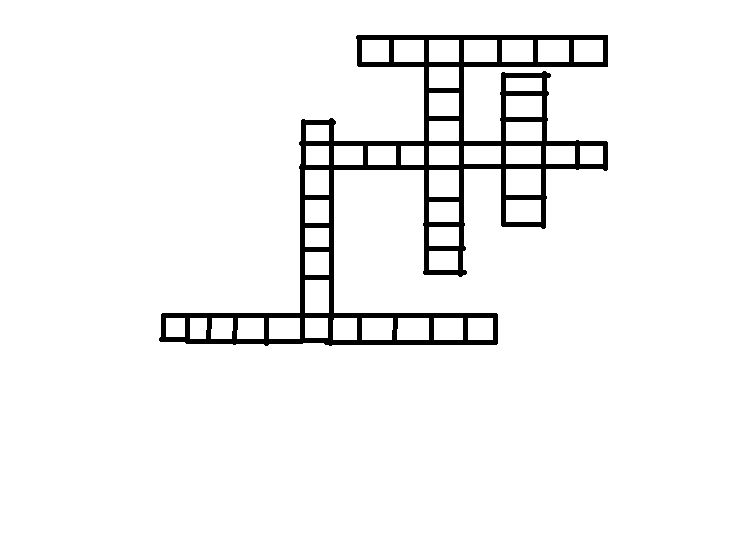 3. Хорошо. С этим мы с вами справились, и я надеюсь, что в дальнейшем у вас не возникнет трудностей с написанием этих слов.Теперь перейдём с вами к более частотным орфографическим ошибкам, допущенным вами при написании диктанта. И первое, на что предстоит нам с вами обратить внимание, это правильное написание приставок   пре/при.Скажите мне, пожалуйста, от чего зависит написание приставки пре? А от чего при?Хорошо, молодцы. С этим разобрались. Теперь перейдём к закреплению своих знаний. Перед вами на доске висят 2 листочка со словосочетаниями. В приставках пропущены буквы Е или И. Кто желает выйти и сделать это задание?А теперь следующий ученик должен проверить правильность выполненного задания.Хорошо. Молодцы.Теперь перейдём к следующему упражнению. У вас на столах лежат скреплённые скрепками части словосочетаний. Вам необходимо, работая в парах, составить правильно эти сочетания слов, поставив необходимую приставку. (дети работают в парах в течение 3х минут, затем 3 пары говорят полученные ими словосочетания, объясняя то или иное употребление приставки пре/при).Хорошо. Молодцы. С этим правилом справились. Теперь повторим еще одно, которое тоже далось вам нелегко. Это корни с чередующимися.Перечислите мне корни, которые зависят от последующего после них гласного? (кас/кос, бер/бир, пер/пир, мер/мир, дер/дир…).Перечислите мне корни, которые зависят от последующего согласного? (лаг/лож, раст-ращ/рос).А теперь давайте теорию закрепим практикой. У вас на столах лежат карточки с буква. А у меня на доске написаны слова. Я буду называть вам эти слова, а вы поднимать карточку с той буквой, которую необходимо вставить в этом слове.Заб…рать долгЗан…маться гимнастикойЗаст…лить постельХорошо заг…ретьОтр…сль производстваК…снуться стеныХороший заг…рОтп…рать дверьОтт…реть пятноОтл…жить на потомР…стущий организмВозл…гать ответственностьМолодцы те, кто безошибочно справился с этим заданием. А те, кто допустил ошибки, я надеюсь, будут работать над тем, чтобы в дальнейшем правописание корней с чередующейся гласной не вызывало никаких трудностей.Ну и последнее, что сегодня мы с вами повторим и закрепим, это пунктуационные ошибки. Вы были разделены на 2 варианта, каждому из которых было дано задание сделать синтаксический разбор предложения. Некоторые из вас безошибочно справились, а некоторые допустили ошибки. Давайте сейчас их исправим. Легкий ветерок шевелил листьями деревьев и приятно освежал лицо.4. Сегодня все большие молодцы, очень активно работали на уроке. И получили соответствующие отметки.5. Давайте запишем домашнее задание в дневники: повторить всё об имени существительном; составить 5 предложений, состоящих только из имён существительных.